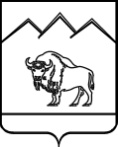 Отчет контрольно-счетной палаты муниципального образования Мостовский район за 2013 год об организации контроля в сфере размещения заказов на поставки товаров, выполнение работ, оказание услуг для муниципальных нужд на территории Мостовского района	На основании планов проверок контрольно-счетной палаты муниципального образования Мостовский район на 2013 год, проведены проверки соблюдения Федерального Закона от 21 июля 2005 года №94-ФЗ при размещении муниципального заказа учреждениями образования администрации муниципального образования Мостовский район и администрациями городских (сельских) поселений Мостовского района.        Планы проверок были опубликованы на официальном сайте контролирующего органа в сети "Интернет", а также на официальном сайте Российской Федерации в сети "Интернет" для размещения информации о размещении заказов на поставки товаров, выполнение работ, оказание услуг (zakupki.gov.ru)  в сроки, предусмотренные порядком проведения плановых проверок Министерства экономического развития Российской Федерации.		В соответствии с предусмотренными полномочиями КСП осуществляет контроль в сфере размещения заказов на поставки товаров, выполнение работ, оказание услуг для муниципальных нужд, а также нужд муниципальных бюджетных учреждений.По итогам 2013 года проведены 8 плановых проверок и 1 внеплановая проверка по заданию прокуратуры (администрация Ярославского сельского поселения):Муниципальное бюджетное дошкольное образовательное учреждение детский сад №18 «Родничок» ст.Переправной;Администрация Бесленеевского сельского поселения;Администрация Андрюковского сельского поселения;Муниципальное бюджетное общеобразовательное учреждение средняя общеобразовательная школа №28 п.Мостовского;Администрация Псебайского городского поселения;Администрация Баговского сельского поселения;Администрация Переправненского сельского поселения;Администрация Махошевского сельского поселения.В ходе проверки МБДОУ д/с №18 «Родничок» ст.Переправной контрольно-счетной палатой МО Мостовский район выявлены нарушения ст.9 (в части изменений условий контракта) и ст.18 ( в части несвоевременного размещения сведений о заключении, исполнении или расторжении муниципального контракта) Федерального закона от 21.07.2005г.  №94-ФЗ «О размещении заказов на поставки товаров, выполнение работ, оказании услуг для государственных и муниципальных нужд», содержащих признаки административных правонарушений. На основании с ч.12 ст.17 94-ФЗ (передача информации в уполномоченный на осуществление контроля в сфере размещения заказов орган исполнительной власти субъекта Российской Федерации о выявленных нарушениях, содержащих признаки административных правонарушений),  контрольно-счетная палата МО Мостовский район направила  информацию о выявленных нарушениях в Министерство экономики Краснодарского края (исх.№01-45 от 06.03.2013г.) с приложением копий документов, подтверждающих признаки административных правонарушений.Министерство экономики Краснодарского края рассмотрело материалы проверки соблюдения порядка формирования, обеспечение размещения, исполнения муниципального заказа для нужд МБДОУ д/с №18 «Родничок» ст.Переправной.В соответствии п.6 ч.1 ст.24.5 КоАП РФ (истечение сроков давности привлечения к административной ответственности) производство по делу об административном правонарушении не было начато по причине истечения срока давности привлечения к административной ответственности.В ходе проверки администрации Бесленеевского сельского поселения нарушений Положений Федерального закона №94-ФЗ от 21.07.2005г. не выявлено.При проверке завершенных (размещенных) заказов в администрации Андрюковского сельского поселения выявлены следующие нарушения Положений Федерального закона от 21 июля 2005 года №94-ФЗ «О размещении заказов на поставки товаров, выполнение работ, оказание услуг для государственных и муниципальных нужд» (с изменениями и дополнениями), содержащие признаки административных правонарушений: -п.9 ч.2 ст.18  и ч.3 ст.18 Федерального закона №94-ФЗ от 21.07.2005г. (сведения об исполнении муниципального контракта, направляются заказчиками в указанный орган в течение трех рабочих дней со дня соответственно исполнения или расторжения контракта).Сведения по данным фактам нарушения законодательства о размещении заказов направлять в уполномоченный орган по контролю в сфере за размещением заказов Краснодарского края нецелесообразно, так как на основании ч. 1 ст. 4.5 КоАП РФ постановление по делу об административном правонарушении за нарушение законодательства о размещении заказов на поставки товаров, выполнение работ, оказание услуг для государственных и муниципальных нужд не может быть вынесено по истечении одного года со дня совершения административного правонарушения. По результатам проверки главе администрации Андрюковского сельского поселения выдано предписание для устранения нарушений требований Федерального закона №94-ФЗ от 21.07.2005г.Проверка муниципального бюджетного общеобразовательного учреждения средняя общеобразовательная школа №28 п.Мостовского показала, что по результатам 2 этапа проверки по завершенным (размещенным) заказам выявлены нарушения Положений Федерального закона от 21 июля 2005 года №94-ФЗ «О размещении заказов на поставки товаров, выполнение работ, оказание услуг для государственных и муниципальных нужд» (с изменениями и дополнениями), содержащие признаки административных правонарушений: - п.6 ч.2 ст.18 Федерального закона №94-ФЗ от 21.07.2005г. (в части отсутствия в реестре контрактов следующих сведений - предмет, цена контракта и срок его исполнения);- ч.3 ст.18 Федерального закона №94-ФЗ от 21.07.2005г. (в части несвоевременного размещения сведений о заключении, об исполнении или о расторжении муниципального контракта).	Директору МБОУ СОШ №28 п.Мостовского выдано предписание для устранения нарушений требований Федерального закона №94-ФЗ от 21.07.2005г.	В соответствии с ч.12 ст.17 Федерального закона №94-ФЗ от 21.07.2005г. (передача информации в уполномоченный на осуществление контроля в сфере размещения заказов орган исполнительной власти субъекта Российской Федерации о выявленных нарушениях, содержащих признаки административных правонарушений),  материалы по 4 фактам нарушений законодательства о размещении заказов направлены в Министерство экономики Краснодарского края. Рассмотрев вышеуказанные материалы, Министерство экономики Краснодарского края вынесло три постановления о прекращении производства по делу об административном правонарушении №354,355,356 от 05.09.2013г. и одно постановление №351 от 05.09.2013г. о привлечении к административной ответственности директора МБОУ СОШ №28 п.Мостовского В.А.Левченко.	Проверкой соблюдения Положений Федерального закона №94-ФЗ от 21.07.2005г. в администрации Псебайского городского поселения выявлено нарушение ч.1, ч.3 ст.18 вышеуказанного Закона, по результатам которой,  главе Псебайского городского поселения выдано предписание для устранения нарушений требований Федерального закона №94-ФЗ от 21.07.2005г., взяты пояснения с лиц, ответственных за размещение заказов. Информация, согласно ч.12 ст.17 94-ФЗ от 21.07.2005г. (передача информации в уполномоченный на осуществление контроля в сфере размещения заказов орган исполнительной власти субъекта Российской Федерации о выявленных нарушениях, содержащих признаки административных правонарушений),  контрольно-счетной палатой МО Мостовский район в уполномоченные на осуществление контроля в сфере размещения заказов органы исполнительной власти Краснодарского края не направлялась, так как выявленные нарушения не повлияли на результаты размещения заказа и со дня допущения нарушений прошло более одного года.Так же,  в соответствии с запросом прокуратуры Мостовского района контрольно-счетной палатой МО Мостовский район проведена внеплановая проверка соблюдения  порядка формирования, обеспечение размещения, исполнения и контроля за исполнением муниципального заказа для нужд Ярославского сельского поселения при размещении заказов на  выполнение работ по реализации мероприятий ВЦП «Капитальный ремонт и ремонт автомобильных дорог Краснодарского края» на  2012-2014 годы в Ярославском сельском поселении Мостовского района. В ходе проведения внеплановой проверки Ярославского сельского поселения нарушений Законодательства о размещении заказов не установлено.Проверкой соблюдения Положений Федерального закона №94-ФЗ от 21.07.2005г. в администрации Баговского сельского поселения выявлены следующие нарушения:-ч.3 ст.18 Закона о размещении заказов (в части несвоевременного размещения сведений о заключении, об исполнении или о расторжении муниципального контракта);-ст.3 Федерального Закона №2761-1 «Об ответственности за нарушение порядка предоставления государственной статистической отчетности  (предприятия, учреждения, организации и объединения возмещают в установленном порядке органам статистики ущерб, возникший в связи с необходимостью исправления итогов сводной отчетности при представлении искаженных данных или нарушении сроков представления отчетности);-п.5 «Порядка размещения на официальном сайте планов-графиков размещения заказов на поставки товаров, выполнение работ, оказание услуг для нужд заказчиков», утвержденного Приказом Минэкономразвития РФ от 27.12.2011г. №761/20н (планы-графики размещаются на официальном сайте не позднее одного календарного месяца после принятия закона (решения) о бюджете).Рабочая группа, рассмотрев по существу материалы проверки, пришла к выводу, что выявленные нарушения не повлияли на результаты размещения заказов.Проверка администрации Переправненского сельского поселения показала, что по результатам 2 этапа проверки по завершенным (размещенным) заказам выявлены нарушения Положений Федерального закона от 21 июля 2005 года №94-ФЗ «О размещении заказов на поставки товаров, выполнение работ, оказание услуг для государственных и муниципальных нужд» (с изменениями и дополнениями), содержащие признаки административных правонарушений: -ч.5.1 ст.16 (заказчики, уполномоченные органы размещают на официальном сайте планы-графики размещения заказов в порядке и по форме, установленным нормативным правовым актом), ч.1 и ч.3 ст.18 вышеуказанного Закона;- п.2 совместного приказа Министерства экономического развития РФ и Федерального казначейства от 27 декабря 2011 года №761/20н «Об утверждении порядка размещения на официальном сайте планов-графиков размещения заказов на поставки товаров, выполнение работ, оказание услуг для нужд заказчиков и формы планов-графиков размещения заказа на поставки товаров, выполнение работ, оказание услуг для нужд заказчиков» (план-график содержит перечень товаров, работ, услуг на один календарный год, размещение заказов на поставки, выполнение, оказание которых осуществляется путем проведения открытого конкурса, открытого аукциона в электронной форме, запроса котировок или путем размещения заказа у единственного поставщика (исполнителя, подрядчика);-п.5 Порядка размещения на официальном сайте планов-графиков размещения заказов на поставки товаров, выполнение работ, оказание услуг для нужд заказчиков, утвержденного совместным приказом Министерства экономического развития РФ и Федерального казначейства от 27 декабря 2011 года №761/20н.Материалы проверки были направлены в орган исполнительной власти Краснодарского края, уполномоченный на осуществление контроля в сфере размещения заказов для возбуждения административного производства.Решение по итогам проверки и предписание об устранении выявленных нарушений законодательства РФ размещены на официальном сайте в сети «Интернет» zakupki.gov.ru.По результатам проведенной проверки Махошевского сельского поселения выявлены следующие нарушения норм законодательства РФ и иных нормативно-правовых актов РФ о размещении заказов:-  ч. 3 ст. 18 Федерального закона от 21.07.2005г. №94-ФЗ;-  «Положение о ведении реестра государственных и муниципальных контрактов, а также гражданско-правовых договоров бюджетных учреждений на поставки товаров, выполнение работ, оказание услуг и о требованиях к технологическим, программным, лингвистическим, правовым и организационным средствам обеспечения пользования официальным сайтом в сети Интернет, на котором размещается указанный реестр» (утв. постановлением Правительства РФ от 29 декабря 2010 г. N 1191). Учитывая, что выявленные нарушения не повлияли на результаты размещения заказов и со дня допущения нарушений прошло более одного года,   в соответствии с частью 1 статьи 4.5 и пунктом 6 части 1 статьи 24.5 КоАП РФ должностное лицо  глава Махошевского сельского поселения не подлежит привлечению к административной ответственности.Наиболее характерными нарушениями, установленные в ходе проверок контрольно-счетной палатой МО Мостовский район, являются:- нарушение сроков и условий исполнения контрактов (1 факт);- непредставление либо несвоевременное представление должностным лицом заказчика сведений о заключении контракта либо его изменении, исполнении или расторжении контрактов (54 факта);-несвоевременное размещение план-графиков размещения заказов (3 факта).По итогам  проведенных проверок контрольно-счетной палатой было направлено в Министерство экономики Краснодарского края на рассмотрение 4 материала с признаками административного правонарушения, на общую сумму 422 377,0 рублей. В результате совместной работы КСП МО Мостовский район и специалистов министерства экономики сумма штрафов по вынесенным постановлениям об административных правонарушениях составила  20 000,0 рублей, из которых взыскано 20 000,0 рублей.В целях предупреждения нарушений законодательства Российской Федерации и иных нормативных правовых актов о размещении заказов КСП МО Мостовский давала конкретные рекомендации руководителям проверяемых учреждений и главам городских (сельских) поселений по устранению выявленных нарушений.С 1 января 2014 года вступила в силу основная часть норм Федерального закона от 5 апреля 2013 года №44-ФЗ «О контрактной системе в сфере закупок товаров, работ, услуг для обеспечения государственных и муниципальных нужд», где статьей 98   на контрольно-счетную палату возложены полномочия по аудиту в сфере закупок.Председатель контрольно-счетной палаты                                                                                    А.А.КувикаКОНТРОЛЬНО-СЧЁТНАЯ ПАЛАТАМУНИЦИПАЛЬНОГО ОБРАЗОВАНИЯ МОСТОВСКИЙ РАЙОНГорького ул., д.139, п.Мостовской, 352570 тел. (886192) 5-43-82